Rizwan QA&QC Engineer Mechanical)(B.Sc Met. Eng. CSWIP 3.1, QMS IRCA Lead Auditor, TQM Cert. UT, RT, PT, MT Level II)E-mail: rizwan.380355@2freemail.com 	ProfileHaving around 7 years experience of oil and gas and power sector in specialization with Quality Management, Quality Control, Quality Assurance and Inspections. Have professional working experience in various countries such as Iraq, Oman, Pakistan with local and international engineering organizations to be named as Descon, Gazprom, CNPC, MOL BV, ORPIC etc. in the capacity of QA&QC Professional. Have performed in multiple domains of corporate sector, project sites and public sector in a working cosmopolitan environment. A graduate in Metallurgical and Materials Engineering from UET Lahore, the oldest Engineering University of Pakistan.Education 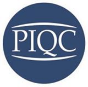 Post Graduate Diploma in Quality Management Pakistan Institute of Quality Control, Lahore (77% with 1st Division)Bachelor of Science in Metallurgical and Material Engineering (2007-2011)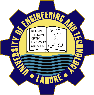 University of Engineering and Technology, Lahore (3.04/4.00 CGPA)Higher Secondary School Certificate Pre-Engineering (2005-2007)				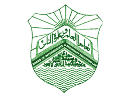 Board of Intermediate and Secondary Education, Lahore (82% with A+ Grades)Professional Certifications and TrainingsCSWIP 3.1 (Certificate Number – 307717) .Lead Auditor ISO 9001:2008 (IRCA Certificate Number IQ – LA12350)ASNT Level II (RT, UT, PT and MT)Non Destructive Evaluation of Weldments and Their RemediesPractical Training on “Testing of Metals”   Construction Project Management and Management Development Program Level-1 Work HistoryClient: ORPIC, Muscat Oman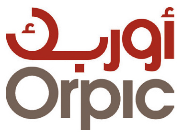 Contractor: Descon Engineering Oman LLCLocation: Muscat, Oman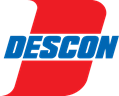 Position: QA&QC Engineer Responsibilities:Prepared cement lined piping WPS and PQR as per ASME Sec IX and B31.3 Welders Qualification Test Witness as per ASME Sec IXVerification of piping scope of work according to UT Report and IWR (Inspection Work Request) Verification of piping system integrity according to API 570 inspection codeReview of RT Films as per ASME B 31.3Review of PWHT Reports Surface preparation as per SSPC codes Joint Review of final Dossier with Client Diyan Engineering Limited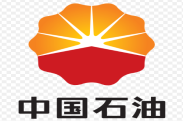 Location: Head Office 38KM-Multan Road, LahorePosition: QA&QC Engineer (Manufacturing and Fabrication)Duration: Oct, 2016 to Sep, 2017 Responsibilities:To prepare WPS, PQR as per ASME IXSubcontractors pre-qualification and document review of vendor qualificationQuality Review of Purchase orders and incoming materials MTCs, Packing List, COOStage Inspection of pressure vessels at vendor premisesTo establish standard documents for company’s QHSE requirementsTo create liaison with third party inspections in accordance with ASME IX, V, VIII Div. 1 and IITo create liaison with third party for external audits of IMS Project: EPC Gas Export Pipeline Badra-Zubaidah, Republic Of Iraq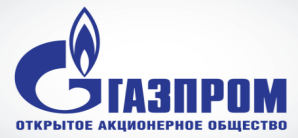 Client: Gazprom Neft, Russian FederationPosition: Pipeline QA&QC Engineer of CNPC Iraq Location: Badra Oil Field, Wasit Republic of IraqDuration: Oct, 2015 to Sep, 2016  Responsibilities:To solve QA&QC related issues of project To prepare quality documents; Method Statements, ITPs and ITRs related to PipelineTo review the vendor qualification documents for their approvalIncoming material inspection and Material Certificate ReviewTo prepare WPS of Pipeline and PQRs as per API 1104Welders Qualification Test as per API 1104Surface preparation and 3 LPE Coating Inspection Inspection of ROW Survey and Preparation Pigging, gauging, cleaning, hydrotest InspectionCrossing and Tie-in WeldingDESCON ENGINEERING LIMITED (Sep, 2013 to Oct, 2015)Position: QA Engineer (Corporate)Location: Descon Head Quarters, LahoreResponsibilities:SAP Core User for Quality Module and Team Lead for SAP Central Master Data CommitteeReview of Integrated Management System (IMS) Documents based on ISO 9001:2008 QMS, ISO 14001:2004 EMS & OHSAS 18001:2007 HSMS regarding QA perspectives.Preparation and updating of Standard Operating Procedures and Method Statements as per newly developed business requirements of the companyControl of Integrated Management System (IMS) Documents on Master Sheet and to maintain the record of Central Quality File of IMS Documents.Conduct audit of Descon Integrated Management System based on ISO 9001:2008 QMS, ISO 14001:2004 EMS & OHSAS 18001:2007 HSMS and evaluation of conformance or non-conformance during the audit processProject: GP, Makori KPK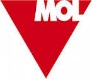 Client: MOL Oil and Gas Co. B.V.Designation: QA & QC EngineerLocation: MOL-GPF Makori, KPKResponsibilities:Preparation of Method Statements, Inspection and Test Plan and Quality Procedure as per applicable international standards, project specifications and scope of workIncoming inspection of procured materials i.e. pipes, plates, pipe fittings, electrodes as per applicable drawings PO, packing list specifications, codes and standardsReview of MTCs and to ensure conformity with applicable code and standardProject: Annual Turnaround of UCH Gas Field 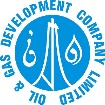 Position: QA&QC Engineer (PC&S BA)                                                                     Location: UCH Gas Field, BaluchistanResponsibilities:Preparation for pre-shutdown activities i.e. understanding of job scope and contractual requirements, arrangement of resources as per job requirements, preparation and arrangements of welding procedures, welder qualification test and procedure qualification test.Development of Quality Inspection Plan as per job specifications, codes and standards Record keeping of inspection and testing documents and save handling of dossier to client Project: Annual Turnaround of Fatima FertilizersClient: Fatima Fertilizers Company Limited, Position: QA&QC Equipment Engineer                                                                      Preparation for pre-shutdown activities i.e. understanding of job scope and contractual requirements, arrangement of resources as per job requirements, preparation and arrangements of welding procedures, welder qualification test and procedure qualification test.Pre cleaning inspection activities of heat exchangers, columns, Knock out drums, storage vesselsPost Cleaning Inspection of heat exchangers, columns, Knock out drums, storage vesselsRepair Inspections of equipments (if any)Inspection of internal S.S lining of amine stripperRecord keeping of inspection and testing documents and save handling of dossier to client 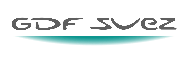 Job Location: UCH-II Power Limited. BaluchistanDesignation: QA & QC EngineerInspection of fabricated piping spools as per drawings.To monitor Hydro Testing of piping.Inspection of piping according to standards, drawing specifications and method statement. Punch Listing and punch killing as per specification drawing and codes.To monitor Air blowing and air flushing.Reinstatement of piping before commissioning.Preparation of DossierImplementation of WPSs (Welding Procedure Specifications) Monitoring of record for low hydrogen electrodesKeeping record of drying of low hydrogen electrodesPitac Industrial Technical Assistance Center, Lahore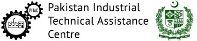 Position: Apprentice Engineer Location: PITAC Head Office, LahoreDuration: Oct 2011 to Oct 2012Apprenticeship:Preparation of sand molds with different test e.g. compact test, grain size measurements, strength testMeasurements of X, Y and Z coordinates of molds and verification of dimensions as per drawing by using Coordinates Measuring Machine (CMM)Reviewing report of Tensile Testing (Tensile strength, yield strength, %age Elongation and reduction of area)Reviewing Bend Test Reports (Side Bend, Face bend, Root bend)Reviewing Hardness test reports. Personal InformationNationality           :       PakistaniDate of birth       :        10-10-1988Marital Status     :        Single